ПОСТАНОВЛЕНИЕПРЕЗИДЕНТА РЕСПУБЛИКИ УЗБЕКИСТАНО СОЗДАНИИ ГАРАНТИЙНОГО ФОНДА РАЗВИТИЯ МАЛОГО ПРЕДПРИНИМАТЕЛЬСТВА(Собрание законодательства Республики Узбекистан, 2017 г., № 7, ст. 85, № 27, ст. 608) Комментарий LexUz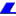 Настоящее постановление утратило силу в соответствии с Указом Президента Республики Узбекистан от 23 октября 2017 года № УП-5214 «О внесении изменения, а также признании утратившими силу некоторых актов Президента Республики Узбекистан».В целях дальнейшего улучшения делового климата и углубления рыночных реформ, создания наиболее благоприятных условий для ускорения развития субъектов малого предпринимательства путем расширения для них доступа к предоставляемым кредитам коммерческих банков на приобретение современного технологического оборудования, освоение выпуска конкурентоспособной продукции, пользующейся спросом на внутреннем и внешних рынках, повышения на этой основе роли малого предпринимательства в социально-экономическом развитии страны:1. Принять предложение Государственного комитета Республики Узбекистан по приватизации, демонополизации и развитию конкуренции, Центрального банка, Министерства финансов, Торгово-промышленной палаты Республики Узбекистан, Ассоциации банков Узбекистана, а также коммерческих банков и страховых организаций о создании Гарантийного фонда развития малого предпринимательства (далее — Гарантийный фонд) в форме акционерного общества, с филиалами в регионах республики.2. Определить основными задачами Гарантийного фонда развития малого предпринимательства:предоставление субъектам малого предпринимательства необходимого обеспечения по кредитам коммерческих банков, выдаваемым на приобретение нового современного технологического оборудования и другие цели, в части, не покрытой залогом;оказание консультационной помощи субъектам малого предпринимательства по условиям предоставления кредитов коммерческих банков;оказание содействия субъектам малого предпринимательства в создании и расширении высокотехнологичных и инновационных производств;осуществление системного мониторинга за ходом реализации проектов, по которым предоставляется обеспечение, а также контроля за своевременным возвратом предоставленных коммерческими банками кредитов и погашением обязательства Гарантийного фонда, предоставленного в качестве обеспечения;привлечение средств международных финансовых институтов, зарубежных фондов и банков на расширение ресурсной базы Гарантийного фонда.3. Согласиться с составом акционеров Гарантийного фонда и размером его первоначального уставного капитала согласно приложению.Определить, что председатель правления Гарантийного фонда, избранный на общем собрании акционеров общества, утверждается в должности Кабинетом Министров Республики Узбекистан.4. Установить порядок, в соответствии с которым:поручительство предоставляется Гарантийным фондом субъектам малого предпринимательства на возвратной и возмездной основе на срок предоставления кредита коммерческими банками;поручительство Гарантийного фонда выдается на основании договора поручительства, заключаемого между Гарантийным фондом, кредитующим банком и заемщиком, в целях исполнения обязательств заемщика по кредитному договору (договору лизинга);обеспечение Гарантийного фонда по кредитам коммерческих банков, предоставляемым субъектам малого предпринимательства на приобретение нового современного технологического оборудования и другие цели, в части, не покрытой залогом, не может превышать 50 процентов от общей суммы кредита и суммы, эквивалентной 100 000 долларов США;максимальный совокупный размер предоставляемых Гарантийным фондом обеспечений не может превысить 5-кратный размер средств Гарантийного фонда.5. Освободить Гарантийный фонд от уплаты всех видов налогов и обязательных отчислений в государственные целевые фонды, с целевым направлением высвобождаемых средств на укрепление его ресурсной и материально-технической базы.6. Центральному банку Республики Узбекистан совместно с Ассоциацией банков Узбекистана, Государственным комитетом Республики Узбекистан по приватизации, демонополизации и развитию конкуренции и другими заинтересованными министерствами и ведомствами в месячный срок разработать и внести в установленном порядке на утверждение в Кабинет Министров проекты:решения Правительства Республики Узбекистан о мерах по организации деятельности Гарантийного фонда;Положения о порядке предоставления субъектам малого предпринимательства обеспечения по кредитам коммерческих банков, выдаваемым на приобретение нового современного технологического оборудования и другие цели, в части, не покрытой залогом.7. Контроль за исполнением настоящего постановления возложить на заместителя Премьер-министра Республики Узбекистан Р.С. Азимова.Президент Республики Узбекистан Ш. МИРЗИЁЕВг. Ташкент,10 февраля 2017 г.,№ ПП-2768ПРИЛОЖЕНИЕ
к постановлению Президента Республики Узбекистан от 10 февраля 2017 года № ПП-2768СОСТАВакционеров Гарантийного фонда развития малого предпринимательства* Вклад вносится в виде недвижимого имущества по рыночной стоимости в размере не менее 10 млрд сум., а оставшаяся часть — за счет общих средств Фонда содействия приватизированным предприятиям.** Источником финансирования являются средства, поступающие Торгово-промышленной палате из Фонда содействия приватизированным предприятиям.Примечание: в уставный капитал Гарантийного Фонда в установленном порядке могут быть привлечены средства других юридических лиц, в том числе иностранных.(приложение в редакции Указа Президента Республики Узбекистан от 6 июля 2017 года № УП-5111 — СЗ РУ, 2017 г., № 27, ст. 608)№Акционеры Гарантийного фондаПервоначальный уставный капитал (млрд. сум)ВсегоВсего100,01.Ассоциация банков Узбекистана5,02.Государственный комитет Республики Узбекистан по содействию приватизированным предприятиям и развитию конкуренции50,0*3.Торгово-промышленная палата Республики Узбекистан2,0**4.Национальный банк ВЭД Республики Узбекистан10,05.АКБ «Асака»5,06.АКБ «Узпромстройбанк»5,07.АКИБ «Ипотека-банк»3,08.АО «Страховая компания «Кафолат»3,09.АО «Узагросугурта»3,010.НКЭИС «Узбекинвест»2,011.АКБ «Агробанк»2,012.АКБ «Кишлок курилиш банк»2,013.АКБ «Капиталбанк»1,014.АКБ «Алокабанк»1,015.АИКБ «Ипак йули»1,016.ЧАБ «Трастбанк»1,017.АКБ «Туронбанк»1,018.АКБ «Invest Finance Bank»119.ЧАКБ «Orient Finans»0,520.ЧАКБ «Туркистон банк»0,521.ЧАКБ «Равнакбанк»0,522.ЧАКБ «Даврбанк»0,5